WENATCHEE CENTRAL LIONS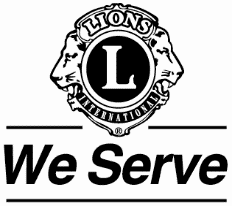 SIGHT CONSERVATION APPLICATIONDate of Application: ______________________________________________________		__________________________________	Name of Applicant		  Date of Birth		(If applicable) Name of Parent or Guardian ____________________________________________		__________________      _Mailing Address	    				 City	                 State/Zip Code		Cell/Home PhoneTotal Monthly Household Income:  $___________    Occupation: ________________________Mthly Rent $_________    	 Mthly Elec/Utilities $________    Phone Bill $__________         Groceries/Other Expenses $_________ # of Adults living in Home _________    # of Children living in Home __________I (We) have received help from Lions Club before:  YES  ____   NO  ____Services Requested (Check all that apply):   	Eye Exam  _____	Eyeglasses  ____Reason for Request of these Services:    _____________________________________________________________________________________________________________________________________________________________________________________________By signing below, I certify that I, as the applicant, parent, or legal guardian, do not have sufficient financial resources nor the necessary insurance(s) to meet this need.__________________________________Signature of Applicant or Parent/Guardian _____________________________________Printed Name of Applicant or Parent/GuardianThe applicant will be contacted by mail or telephone by a member of the Wenatchee Central Lions Club as to the disposition of this application within 8 weeks of the date of receipt.Please return this application and, if available, a Copy of the most recent Eyeglass Prescription to:Wenatchee Central Lions					Office Use Only:Attn: Sight Chair						Reviewed by: __________________PO Box 135							Date of Receipt: ________________Wenatchee, WA 98807